О внесении изменений в постановлениеадминистрации города Канска от 12.12.2016 № 1365В соответствии со статьей 179 Бюджетного кодекса Российской Федерации, постановлением администрации г. Канска от 22.08.2013 № 1096 «Об утверждении Порядка принятия решений о разработке муниципальных программ города Канска, их формирования и реализации», руководствуясь статьями 30, 35 Устава города Канска, ПОСТАНОВЛЯЮ:1. Внести в постановление администрации города Канска от 12.12.2016 № 1365 «Об утверждении муниципальной программы города Канска «Городское хозяйство» (далее – Постановление) следующие изменения:1.1. В приложении к Постановлению (далее – Программа):1.1.1. В разделе 1 Программы строку таблицы «Информация по ресурсному обеспечению муниципальной программы города Канска, в том числе по годам реализации программы» изложить в следующей редакции:«».1.2. Приложение к паспорту Программы изложить в новой редакции согласно приложению № 1 к настоящему постановлению.1.3. Приложения № 1, 2, 3 к Программе изложить в новой редакции согласно приложениям № 2, 3, 4 к настоящему постановлению соответственно.1.4. В приложение № 4 к Программе «Подпрограмма 1 «Развитие транспортной системы» (далее – Подпрограмма 1) внести следующие изменения:1.4.1. В разделе 1 Подпрограммы 1 строку таблицы «Информация по ресурсному обеспечению подпрограммы, в том числе в разбивке по всем источникам финансирования на очередной финансовый год и плановый период» изложить в следующей редакции:1.5. Приложение № 1, 2 к Подпрограмме 1 изложить в новой редакции согласно приложению № 5, 6 к настоящему постановлению. 1.6. В приложение № 5 к Программе «Подпрограмма 2 «Реформирование и модернизация жилищно-коммунального хозяйства и повышение энергетической эффективности» (далее – Подпрограмма 2) внести следующие изменения:1.6.1. В разделе 1 Подпрограммы 2 строку таблицы «Информация по ресурсному обеспечению подпрограммы, в том числе в разбивке по всем источникам финансирования на очередной финансовый год и плановый период» изложить в следующей редакции:1.7. Приложение № 2 к Подпрограмме 2 изложить в новой редакции согласно приложению № 7 к настоящему постановлению.1.8. В приложение № 7 к Программе «Подпрограмма 4 «Благоустройство города» (далее – Подпрограмма 4) внести следующие изменения:1.8.1. В разделе 1 Подпрограммы 4 строку таблицы «Информация по ресурсному обеспечению подпрограммы, в том числе в разбивке по всем источникам финансирования на очередной финансовый год и плановый период» изложить в следующей редакции:« ».1.9. Приложение № 1, 2 к Подпрограмме 4 изложить в новой редакции согласно приложению № 8, 9 к настоящему постановлению.1.10. В приложение № 8 к Программе «Отдельное мероприятие 1 муниципальной программы города Канска «Выполнение отдельных государственных полномочий по организации проведения мероприятий по отлову и содержанию безнадзорных животных» (далее – Отдельное мероприятие 1) внести следующие изменения:1.10.1. В разделе 1 Отдельного мероприятия 1 строку таблицы «Информация по ресурсному обеспечению отдельного мероприятия» изложить в следующей редакции:«1.11. Приложение № 1 к Программе «Отдельное мероприятие 1» изложить в новой редакции согласно приложению № 10 к настоящему постановлению.1.12. В приложение № 9 к Программе «Отдельное мероприятие 2 муниципальной программы города Канска «Обеспечение системы управления муниципальной программой» (далее – Отдельное мероприятие 2) внести следующие изменения:1.12.1. В разделе 1 Отдельного мероприятия 2 строку таблицы «Информация по ресурсному обеспечению отдельного мероприятия» изложить в следующей редакции:«».1.13. В приложение № 10 к Программе «Отдельное мероприятие 3 муниципальной программы города Канска «Мероприятия в области обеспечения капитального ремонта, реконструкции и строительства гидротехнических сооружений» (далее – Отдельное мероприятие 3) внести следующие изменения:1.13.1. В разделе 1 Отдельного мероприятия 3 строку таблицы «Информация по ресурсному обеспечению отдельного мероприятия» изложить в следующей редакции:«».	2. Опубликовать настоящее постановление в газете «Канский вестник» и разместить на официальном сайте администрации города Канска в сети Интернет.3. Контроль за исполнением настоящего постановления возложить на первого заместителя главы города по вопросам жизнеобеспечения П.Н. Иванца, заместителя главы города по экономике и финансам Е.Н. Лифанскую.4. Постановление вступает в силу со дня официального опубликованияИсполняющий обязанностиглавы города Канска								С.В. ОбверткинаПриложение № 1 к постановлению администрации г.Канскаот 07.12.2020 г. № 1088Приложение  к паспорту муниципальной программы «Городское хозяйство» ПЕРЕЧЕНЬЦЕЛЕВЫХ ПОКАЗАТЕЛЕЙ МУНИЦИПАЛЬНОЙ ПРОГРАММЫ ГОРОДА КАНСКАС УКАЗАНИЕМ ПЛАНИРУЕМЫХ К ДОСТИЖЕНИЮ ЗНАЧЕНИЙ В РЕЗУЛЬТАТЕРЕАЛИЗАЦИИ МУНИЦИПАЛЬНОЙ ПРОГРАММЫ ГОРОДА КАНСКАПриложение № 2к постановлению администрации г.Канскаот 07.12.2020 г. № 1088Приложение  № 1к муниципальной программы «Городское хозяйство» Информация  о ресурсном обеспечении муниципальной программы города Канска за счет средств городского бюджета, в том числе средств, поступивших из бюджетов других уровней бюджетной системы и бюджетов государственных внебюджетных фондов(рублей)Приложение № 3к постановлению администрации г.Канскаот 07.12.2020 г. № 1088Приложение № 2 муниципальной программы «Городское хозяйство» Информация об источниках финансирования подпрограмм, отдельных мероприятий муниципальной программы города Канска (средства городского бюджета, в том числе средства, поступившие из бюджетов других уровней бюджетной системы,бюджетов государственных внебюджетных фондов)(рублей)Приложение № 4к постановлению администрации г.Канскаот 07.12.2020 г. № 1088Приложение № 3                                                                                                                                                                                                                                                                                                                                                                                                      к  муниципальной программе города Канска «Городское хозяйство»Перечень объектов недвижимого имущества муниципальной собственности города Канска, подлежащих строительству, реконструкции, техническому  перевооружению или приобретению(рублей)Приложение № 5к постановлению администрации г.Канскаот 07.12.2020 г. № 1088Приложение N 1к  подпрограмме "Развитие транспортной системы города" Перечень и значения показателей результативности подпрограммыПриложение № 6к постановлению администрации г.Канскаот 07.12.2020 г. № 1088Приложение № 2 к  подпрограмме города Канска «Развитие транспортной системы города»Перечень мероприятий подпрограммы(рублей)Приложение № 7к постановлению администрации г.Канскаот 07.12.2020 г. № 1088Приложение № 2 к подпрограмме города Канска «Реформирование  и модернизация жилищно-коммунального хозяйства и повышение энергетической эффективности»Перечень мероприятий подпрограммы(рублей)Приложение № 8к постановлению администрации г.Канскаот 07.12.2020 г. № 1088Приложение № 1к подпрограмме "Благоустройство города"Перечень и значения показателей результативности подпрограммыПриложение № 9к постановлению администрации г.Канскаот 07.12.2020 г. № 1088Приложение № 2 к подпрограмме города Канска "Благоустройство города"Перечень мероприятий подпрограммы(рублей)Приложение № 10к постановлению администрации г.Канскаот 07.12.2020 г. № 1088Приложение N 1к  отдельному мероприятию" 1 Выполнение отдельных государственных полномочий по организации проведения мероприятий по отлову и содержанию безнадзорных животныхПереченьпоказателей результативности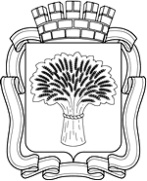 Российская ФедерацияАдминистрация города Канска
Красноярского краяПОСТАНОВЛЕНИЕРоссийская ФедерацияАдминистрация города Канска
Красноярского краяПОСТАНОВЛЕНИЕРоссийская ФедерацияАдминистрация города Канска
Красноярского краяПОСТАНОВЛЕНИЕРоссийская ФедерацияАдминистрация города Канска
Красноярского краяПОСТАНОВЛЕНИЕ_07.12.2020№1088Информация по ресурсному обеспечению муниципальной программы города Канска, в том числе по годам реализации программыОбщий объем финансирования программы составляет 1 983 084 035,39 руб., в том числе по годам:2017 год – 347 420 330,51 руб.;2018 год – 338 923 355,63 руб.;2019 год – 380 332 941,71 руб.;2020 год – 324 342 311,54 руб.;2021 год – 289 810 773,00 руб.;2022 год – 302 254 323,00 руб.в том числе:средства федерального бюджета – 39 197 534,46 руб., в том числе по годам:2017 год – 0,00 руб.;2018 год – 0,00 руб.;2019 год – 39 197 534,46 руб.;2020 год – 0,00 руб.;2021 год – 0,00 руб.;2022 год – 0,00 руб.средства краевого бюджета – 1 100 834 409,54 руб., в том числе по годам:2017 год – 220 739 300,00 руб.;2018 год – 211 170 513,00 руб.;2019 год – 184 853 781,54 руб.;2020 год – 161 701 715,00 руб.;2021 год – 160 375 600,00 руб.;2022 год – 161 993 500,00 руб.средства городского бюджета – 843 052 091,39 руб., в том числе по годам:2017 год – 126 681 030,51 руб.;2018 год – 127 752 842,63 руб.;2019 год – 156 281 625,71 руб.;2020 год – 162 640 596,54 руб.;2021 год – 129 435 173,00 руб.;2022 год – 140 260 823,00 руб.Информация по ресурсному обеспечению подпрограммы, в том числе в разбивке по всем источникам финансирования на очередной финансовый год и плановый периодОбщий объем финансирования подпрограммы составляет 501 873 795,00 руб., в том числе по годам:2020 год – 206 738 949,00 руб.;2021 год – 143 413 139,00 руб.;2022 год – 151 721 707,00 руб.в том числе: средства краевого бюджета – 274 115 600,00 руб., в том числе по годам:2020 год – 118 892 900,00 руб.;2021 год – 76 802 400,00 руб.;2022 год – 78 420 300,00 руб. средства городского бюджета – 227 758 195,00 руб., в том числе по годам:2020 год – 87 846 049,00 руб.;2021 год – 66 610 739,00 руб.;2022 год – 73 301 407,00 руб.Информация по ресурсному обеспечению подпрограммы, в том числе в разбивке по всем источникам финансирования на очередной финансовый год и плановый периодОбщий объем финансирования подпрограммы составляет 222 425 004,00 руб., в том числе по годам:2020 год – 42 598 404,00 руб.2021 год – 89 913 300,00 руб.;2022 год – 89 913 300,00 руб.в том числе: средства краевого бюджета – 199 176 952,00 руб., в том числе по годам:2020 год – 34 538 952,00 руб.;2021 год – 82 319 000,00 руб.; 2022 год – 82 319 000,00 руб.средства городского бюджета – 23 248 052,00 руб., в том числе по годам:2020 год – 8 059 452,00 руб.;2021 год – 7 594 300,00 руб.;2022 год – 7 594 300,00 руб.Информация по ресурсному обеспечению подпрограммы, в том числе в разбивке по всем источникам финансирования на очередной финансовый год и плановый периодОбщий объем финансирования мероприятий составляет 137 371 512,59 руб., в том числе по годам: 2020 год – 48 240 576,59 руб.; 2021 год – 45 068 134,00 руб.; 2022 год – 44 062 802,00 руб. в том числе: средства краевого бюджета – 113 700,00 руб., в том числе по годам:2020 год – 37 900,00 руб.; 2021 год – 37 900,00 руб.; 2022 год – 37 900,00 руб. средства городского бюджета – 137 257 812,59 руб., в том числе по годам:2020 год – 48 202 676,59 руб.; 2021 год – 45 030 234,00 руб.; 2022 год – 44 024 902,00 руб.Информация по ресурсному обеспечению отдельного мероприятияОбщий объем финансирования отдельного мероприятия составляет 4 481 320,00 руб., в том числе по годам:2020 год – 2 048 720,00 руб.;2021 год – 1 216 300,00 руб.;  2022 год – 1 216 300,00 руб.в том числе:средства краевого бюджета – 4 481 320,00 руб., в том числе по годам:2020 год – 2 048 720,00 руб.; 2021 год – 1 216 300,00 руб.;2022 год – 1 216 300,00 руб.Информация по ресурсному обеспечению отдельного мероприятияОбщий объем финансирования отдельного мероприятия составляет 46 055 775,95 руб., в том числе по годам:2020 год – 20 515 661,95 руб.;2021 год – 10 199 900,00 руб.;  2022 год – 15 340 214,00 руб.в том числе:средства краевого бюджета – 2 033 643,00 руб., в том числе по годам:2020 год – 2 033 643,00 руб.; 2021 год – 0,00 руб.;2022 год – 0,00 руб.средства городского бюджета – 44 022 132,95 руб., в том числе по годам:2020 год – 18 482 018,95 руб.;2021 год – 10 199 900,00 руб.;  2022 год – 15 340 214,00 руб.Информация по ресурсному обеспечению отдельного мероприятияОбщий объем финансирования отдельного мероприятия составляет 4 200 000,00 руб., в том числе по годам:2020 год – 4 200 000,00 руб.;2021 год – 0 ,00 руб.;  2022 год – 0 ,00 руб.в том числе:средства краевого бюджета – 4 149 600,00 руб., в том числе по годам:2020 год – 4 149 600,00 руб.; 2021 год – 0,00 руб.;2022 год – 0,00 руб.средства городского бюджета – 50 400,00 руб., в том числе по годам:2020 год – 50 400,00 руб.;2021 год – 0 ,00 руб.;  2022 год – 0,00 руб.№  
п/пЦели, целевые показатели муниципальной программы города КанскаЦели, целевые показатели муниципальной программы города КанскаЕд.
изм.Год, предшествующий реализации муниципальной программы города КанскаГоды реализации муниципальной программы города КанскаГоды реализации муниципальной программы города КанскаГоды реализации муниципальной программы города КанскаГоды реализации муниципальной программы города КанскаГоды реализации муниципальной программы города КанскаГоды реализации муниципальной программы города КанскаГоды реализации муниципальной программы города Канска№  
п/пЦели, целевые показатели муниципальной программы города КанскаЦели, целевые показатели муниципальной программы города КанскаЕд.
изм.Год, предшествующий реализации муниципальной программы города Канска2017 год2018 год2019 год2019 год2020 год2021 год2022 годГоды до конца реализации муниципальной программы города Канска в пятилетнем интервалеГоды до конца реализации муниципальной программы города Канска в пятилетнем интервале№  
п/пЦели, целевые показатели муниципальной программы города КанскаЦели, целевые показатели муниципальной программы города КанскаЕд.
изм.20162017 год2018 год2019 год2019 год2020 год2021 год2022 год20252030122345677891011121Цель. Создание условий для обеспечения жизнедеятельности населения города КанскаЦель. Создание условий для обеспечения жизнедеятельности населения города КанскаЦель. Создание условий для обеспечения жизнедеятельности населения города КанскаЦель. Создание условий для обеспечения жизнедеятельности населения города КанскаЦель. Создание условий для обеспечения жизнедеятельности населения города КанскаЦель. Создание условий для обеспечения жизнедеятельности населения города КанскаЦель. Создание условий для обеспечения жизнедеятельности населения города КанскаЦель. Создание условий для обеспечения жизнедеятельности населения города КанскаЦель. Создание условий для обеспечения жизнедеятельности населения города КанскаЦель. Создание условий для обеспечения жизнедеятельности населения города КанскаЦель. Создание условий для обеспечения жизнедеятельности населения города КанскаЦель. Создание условий для обеспечения жизнедеятельности населения города КанскаЦель. Создание условий для обеспечения жизнедеятельности населения города Канска1.1.Доля протяженности автомобильных дорог общего пользования местного значения, на которой проведены работы по ремонту в общей протяженности автомобильных дорог городаДоля протяженности автомобильных дорог общего пользования местного значения, на которой проведены работы по ремонту в общей протяженности автомобильных дорог города%10,411,413,116,516,518,019,521,022,533,01.2.Уровень износа коммунальной инфраструктуры, находящейся в муниципальной собственности города КанскаУровень износа коммунальной инфраструктуры, находящейся в муниципальной собственности города Канска%62,061,961,961,861,861,761,661,561,260,71.3.Организация (строительство) мест (площадок) накопления отходов потребления и приобретение контейнерного оборудованияОрганизация (строительство) мест (площадок) накопления отходов потребления и приобретение контейнерного оборудования%000113,0113,00,00,00,0001.4.Обеспечение населения  улично-дорожным и внутриквартальным освещением в городе КанскеОбеспечение населения  улично-дорожным и внутриквартальным освещением в городе Канске%057,957,857,857,856,957,157,373,878,8№ п/пСтатус (муниципальная программа города Канска, подпрограмма)Наименование муниципальной программы города Канска, подпрограммыНаименование главного распорядителя бюджетных средств                                   (далее - ГРБС)Код бюджетной классификацииКод бюджетной классификацииКод бюджетной классификацииКод бюджетной классификацииОбъем бюджетных (внебюджетных) ассигнований, в том числе по годам реализации муниципальной программы города КанскаОбъем бюджетных (внебюджетных) ассигнований, в том числе по годам реализации муниципальной программы города КанскаОбъем бюджетных (внебюджетных) ассигнований, в том числе по годам реализации муниципальной программы города КанскаОбъем бюджетных (внебюджетных) ассигнований, в том числе по годам реализации муниципальной программы города КанскаОбъем бюджетных (внебюджетных) ассигнований, в том числе по годам реализации муниципальной программы города КанскаОбъем бюджетных (внебюджетных) ассигнований, в том числе по годам реализации муниципальной программы города Канскаитого на 2017-2022 год№ п/пСтатус (муниципальная программа города Канска, подпрограмма)Наименование муниципальной программы города Канска, подпрограммыНаименование главного распорядителя бюджетных средств                                   (далее - ГРБС)ГРБСРзПрЦСРВР201720182019202020212022итого на 2017-2022 год1234567891011121314151Муниципальная программа города КанскаГородское хозяйствовсего расходные обязательства по муниципальной программе города Канскахххх347 420 330,51338 923 355,63380 332 941,71324 342 311,54289 810 773,00302 254 323,001 983 084 035,391Муниципальная программа города КанскаГородское хозяйствов том числе по ГРБС:1Муниципальная программа города КанскаГородское хозяйствоУС и ЖКХ администрации г. Канска909ххх347 420 330,51338 923 355,63380 332 941,71324 342 311,54289 810 773,00302 254 323,001 983 084 035,391.1Подпрограмма 1Развитие транспортной системы городавсего расходные обязательства по подпрограмме муниципальной программы города Канскахххх169 625 037,25168 851 445,52158 098 993,84206 738 949,00143 413 139,00151 721 707,00998 449 271,611.1Подпрограмма 1Развитие транспортной системы городав том числе по ГРБС:1.1Подпрограмма 1Развитие транспортной системы городаУС и ЖКХ администрации г. Канска909ххх169 625 037,25168 851 445,52158 098 993,84206 738 949,00143 413 139,00151 721 707,00998 449 271,611.2Подпрограмма 2Реформирование и модернизация жилищно-коммунального хозяйства и повышение энергетической эффективностивсего расходные обязательства по подпрограмме муниципальной программы города Канскахххх120 080 696,46109 056 839,54137 665 324,7442 598 404,0089 913 300,0089 913 300,00589 227 864,741.2Подпрограмма 2Реформирование и модернизация жилищно-коммунального хозяйства и повышение энергетической эффективностив том числе по ГРБС:1.2Подпрограмма 2Реформирование и модернизация жилищно-коммунального хозяйства и повышение энергетической эффективностиУС и ЖКХ администрации г. Канска909ххх120 080 696,46109 056 839,54137 665 324,7442 598 404,0089 913 300,0089 913 300,00589 227 864,741.3Подпрограмма 3Обращение с твердыми бытовыми отходами на территории городавсего расходные обязательства по подпрограмме муниципальной программы города Канскахххх0,000,005 609 220,620,000,000,005 609 220,621.3Подпрограмма 3Обращение с твердыми бытовыми отходами на территории городав том числе по ГРБС:1.3Подпрограмма 3Обращение с твердыми бытовыми отходами на территории городаУС и ЖКХ администрации г. Канска909ххх0,000,005 609 220,620,000,000,005 609 220,621.4Подпрограмма 4Благоустройство городавсего расходные обязательства по подпрограмме муниципальной программы города Канскахххх42 508 491,7844 435 554,7861 503 669,7548 240 576,5945 068 134,0044 062 802,00285 819 228,901.4Подпрограмма 4Благоустройство городав том числе по ГРБС:1.4Подпрограмма 4Благоустройство городаУС и ЖКХ администрации г. Канска909ххх42 508 491,7844 435 554,7861 503 669,7548 240 576,5945 068 134,0044 062 802,00285 819 228,901.5Отдельное мероприятие 1  муниципальной программы города Канска                            Выполнение отдельных государственных полномочий по организации проведения мероприятий по отлову и содержанию безнадзорных животных всего расходные обязательства xxxx1 014 900,001 216 300,001 216 300,002 048 720,001 216 300,001 216 300,007 928 820,001.5Отдельное мероприятие 1  муниципальной программы города Канска                            Выполнение отдельных государственных полномочий по организации проведения мероприятий по отлову и содержанию безнадзорных животных в том числе по ГРБС:1.5Отдельное мероприятие 1  муниципальной программы города Канска                            Выполнение отдельных государственных полномочий по организации проведения мероприятий по отлову и содержанию безнадзорных животных УС и ЖКХ администрации г. Канска909xxx1 014 900,001 216 300,001 216 300,002 048 720,001 216 300,001 216 300,007 928 820,001.6Отдельное мероприятие 2 муниципальной программы города КанскаОбеспечение системы управления муниципальной программойвсего расходные обязательства хххх14 191 205,0215 363 215,7916 239 432,7620 515 661,9510 199 900,0015 340 214,0091 849 629,521.6Отдельное мероприятие 2 муниципальной программы города КанскаОбеспечение системы управления муниципальной программойв том числе по ГРБС:1.6Отдельное мероприятие 2 муниципальной программы города КанскаОбеспечение системы управления муниципальной программойУС и ЖКХ администрации г. Канска909ххх14 191 205,0215 363 215,7916 239 432,7620 515 661,9510 199 900,0015 340 214,0091 849 629,521.7Отдельное мероприятие 3 муниципальной программы города КанскаМероприятия в области обеспечения капитального ремонта, реконструкции и строительства гидротехнических сооруженийвсего расходные обязательства хххх0,000,000,004 200 000,000,000,004 200 000,001.7Отдельное мероприятие 3 муниципальной программы города КанскаМероприятия в области обеспечения капитального ремонта, реконструкции и строительства гидротехнических сооруженийв том числе по ГРБС:1.7Отдельное мероприятие 3 муниципальной программы города КанскаМероприятия в области обеспечения капитального ремонта, реконструкции и строительства гидротехнических сооруженийУС и ЖКХ администрации г. Канска909ххх0,000,000,004 200 000,000,000,004 200 000,00№ п/пСтатус (муниципальная программа города Канска,подпрограмма)Наименование муниципальной программы города Канска, подпрограммы Уровень бюджетной системы/источники финансированияОбъем бюджетных (внебюджетных) ассигнований, в том числе по годам реализации муниципальной программы города КанскаОбъем бюджетных (внебюджетных) ассигнований, в том числе по годам реализации муниципальной программы города КанскаОбъем бюджетных (внебюджетных) ассигнований, в том числе по годам реализации муниципальной программы города КанскаОбъем бюджетных (внебюджетных) ассигнований, в том числе по годам реализации муниципальной программы города КанскаОбъем бюджетных (внебюджетных) ассигнований, в том числе по годам реализации муниципальной программы города КанскаОбъем бюджетных (внебюджетных) ассигнований, в том числе по годам реализации муниципальной программы города Канскаитого 
на 2017-2022 годы № п/пСтатус (муниципальная программа города Канска,подпрограмма)Наименование муниципальной программы города Канска, подпрограммы Уровень бюджетной системы/источники финансирования201720182019202020212022итого 
на 2017-2022 годы 12345678910111Муниципальная программа города КанскаГородское хозяйствоВсего347 420 330,51338 923 355,63380 332 941,71324 342 311,54289 810 773,00302 254 323,001 983 084 035,391Муниципальная программа города КанскаГородское хозяйствов том числе:1Муниципальная программа города КанскаГородское хозяйствогородской бюджет126 681 030,51127 752 842,63156 281 625,71162 640 596,54129 435 173,00140 260 823,00843 052 091,391Муниципальная программа города КанскаГородское хозяйствокраевой бюджет220 739 300,00211 170 513,00184 853 781,54161 701 715,00160 375 600,00161 993 500,001 100 834 409,541Муниципальная программа города КанскаГородское хозяйствофедеральный бюджет0,000,0039 197 534,460,000,000,0039 197 534,461Муниципальная программа города КанскаГородское хозяйствовнебюджетные источники0,000,000,000,000,000,001.1Подпрограмма 1 Развитие транспортной системыВсего169 625 037,25168 851 445,52158 098 993,84206 738 949,00143 413 139,00151 721 707,00998 449 271,611.1Подпрограмма 1 Развитие транспортной системыв том числе1.1Подпрограмма 1 Развитие транспортной системыгородской бюджет62 412 837,2561 040 745,5269 950 393,8487 846 049,0066 610 739,0073 301 407,00421 162 171,611.1Подпрограмма 1 Развитие транспортной системыкраевой бюджет107 212 200,00107 810 700,0088 148 600,00118 892 900,0076 802 400,0078 420 300,00577 287 100,001.1Подпрограмма 1 Развитие транспортной системыфедеральный бюджет0,000,000,000,000,000,001.1Подпрограмма 1 Развитие транспортной системывнебюджетные источники0,000,000,000,000,000,001.2Подпрограмма 2 Реформирование и модернизация жилищно-коммунального хозяйства и повышение энергетической эффективностиВсего120 080 696,46109 056 839,54137 665 324,7442 598 404,0089 913 300,0089 913 300,00589 227 864,741.2Подпрограмма 2 Реформирование и модернизация жилищно-коммунального хозяйства и повышение энергетической эффективностив том числе1.2Подпрограмма 2 Реформирование и модернизация жилищно-коммунального хозяйства и повышение энергетической эффективностигородской бюджет7 608 496,467 565 839,548 651 834,748 059 452,007 594 300,007 594 300,0047 074 222,741.2Подпрограмма 2 Реформирование и модернизация жилищно-коммунального хозяйства и повышение энергетической эффективностикраевой бюджет112 472 200,00101 491 000,00089 815 955,5434 538 952,0082 319 000,0082 319 000,00502 956 107,541.2Подпрограмма 2 Реформирование и модернизация жилищно-коммунального хозяйства и повышение энергетической эффективностифедеральный бюджет0,000,0039 197 534,460,000,000,0039 197 534,461.2Подпрограмма 2 Реформирование и модернизация жилищно-коммунального хозяйства и повышение энергетической эффективностивнебюджетные источники0,000,000,000,000,000,000,001.3Подпрограмма 3Обращение с твердыми бытовыми отходами на территории городаВсего0,005 609 220,620,000,000,005 609 220,621.3Подпрограмма 3Обращение с твердыми бытовыми отходами на территории городав том числе1.3Подпрограмма 3Обращение с твердыми бытовыми отходами на территории городагородской бюджет0,0067 310,620,000,000,0067 310,621.3Подпрограмма 3Обращение с твердыми бытовыми отходами на территории городакраевой бюджет0,005 541 910,000,000,000,005 541 910,001.3Подпрограмма 3Обращение с твердыми бытовыми отходами на территории городафедеральный бюджет0,000,000,000,000,000,001.3Подпрограмма 3Обращение с твердыми бытовыми отходами на территории городавнебюджетные источники0,000,000,000,000,000,001.4Подпрограмма 4 Благоустройство городаВсего42 508 491,7844 435 554,7861 503 669,7548 240 576,5945 068 134,0044 062 802,00285 819 228,901.4Подпрограмма 4 Благоустройство городав том числев том числев том числев том числев том числев том числев том числев том числе1.4Подпрограмма 4 Благоустройство городагородской бюджет42 468 491,7844 395 554,7861 465 769,7548 202 676,5945 030 234,0044 024 902,00285 587 628,901.4Подпрограмма 4 Благоустройство городакраевой бюджет40 000,0040 000,0037 900,0037 900,0037 900,0037 900,00231 600,001.4Подпрограмма 4 Благоустройство городафедеральный бюджет0,000,000,000,000,000,000,001.4Подпрограмма 4 Благоустройство городавнебюджетные источники0,000,000,000,000,000,000,001.5Отдельное мероприятие 1 муниципальной  программы города КанскаВыполнение отдельных государственных полномочий по организации проведения мероприятий по отлову и содержанию безнадзорных животных Всего1 014 900,001 216 300,0001 216 300,002 048 720,001 216 300,001 216 300,007 928 820,001.5Отдельное мероприятие 1 муниципальной  программы города КанскаВыполнение отдельных государственных полномочий по организации проведения мероприятий по отлову и содержанию безнадзорных животных в том числе1.5Отдельное мероприятие 1 муниципальной  программы города КанскаВыполнение отдельных государственных полномочий по организации проведения мероприятий по отлову и содержанию безнадзорных животных городской бюджет0,000,000,000,000,000,000,001.5Отдельное мероприятие 1 муниципальной  программы города КанскаВыполнение отдельных государственных полномочий по организации проведения мероприятий по отлову и содержанию безнадзорных животных краевой бюджет1 014 900,001 216 300,0001 216 300,002 048 720,001 216 300,001 216 300,007 928 820,001.5Отдельное мероприятие 1 муниципальной  программы города КанскаВыполнение отдельных государственных полномочий по организации проведения мероприятий по отлову и содержанию безнадзорных животных федеральный бюджет0,000,000,000,000,000,000,001.5Отдельное мероприятие 1 муниципальной  программы города КанскаВыполнение отдельных государственных полномочий по организации проведения мероприятий по отлову и содержанию безнадзорных животных внебюджетные источники0,000,000,000,000,000,000,001.6Отдельное мероприятие 2 муниципальной программы города КанскаОбеспечение системы управления муниципальной программойВсего14 191 205,0215 363 215,7916 239 432,7620 515 661,9510 199 900,0015 340 214,0091 849 629,521.6Отдельное мероприятие 2 муниципальной программы города КанскаОбеспечение системы управления муниципальной программойв том числе1.6Отдельное мероприятие 2 муниципальной программы города КанскаОбеспечение системы управления муниципальной программойгородской бюджет14 191 205,0214 750 702,7916 146 316,7618 482 018,9510 199 900,0015 340 214,0089 110 357,521.6Отдельное мероприятие 2 муниципальной программы города КанскаОбеспечение системы управления муниципальной программойкраевой бюджет0,00612 513,0093 116,002 033 643,000,000,002 739 272,001.6Отдельное мероприятие 2 муниципальной программы города КанскаОбеспечение системы управления муниципальной программойфедеральный бюджет0,000,000,000,000,000,000,001.6Отдельное мероприятие 2 муниципальной программы города КанскаОбеспечение системы управления муниципальной программойвнебюджетные источники0,000,000,000,000,000,000,001.6Отдельное мероприятие 3 муниципальной программы города КанскаМероприятия в области обеспечения капитального ремонта, реконструкции и строительства гидротехнических сооруженийВсего0,000,000,004 200 000,000,000,004 200 000,001.6Отдельное мероприятие 3 муниципальной программы города КанскаМероприятия в области обеспечения капитального ремонта, реконструкции и строительства гидротехнических сооруженийв том числе1.6Отдельное мероприятие 3 муниципальной программы города КанскаМероприятия в области обеспечения капитального ремонта, реконструкции и строительства гидротехнических сооруженийгородской бюджет0,000,000,0050 400,000,000,0050 400,001.6Отдельное мероприятие 3 муниципальной программы города КанскаМероприятия в области обеспечения капитального ремонта, реконструкции и строительства гидротехнических сооруженийкраевой бюджет0,000,000,004 149 600,000,000,004 149 600,001.6Отдельное мероприятие 3 муниципальной программы города КанскаМероприятия в области обеспечения капитального ремонта, реконструкции и строительства гидротехнических сооруженийфедеральный бюджет0,000,000,000,000,000,000,001.6Отдельное мероприятие 3 муниципальной программы города КанскаМероприятия в области обеспечения капитального ремонта, реконструкции и строительства гидротехнических сооруженийвнебюджетные источники0,000,000,000,000,000,000,00№ п/пНаименование объекта, территория строительства (приобретения)мощность объекта с указанием ед. измеренияГоды строительства, реконструкции, технического перевооружения (приобретения) Предполагаемая (предельная) или сметная стоимость объектаФактическое финансирование всего на 01.01.2019Остаток стоимости объекта в ценах муниципальных контрактов на 01.01.2019 Объем бюджетных (внебюджетных) ассигнований, в том числе по годам реализации муниципальной программы города КанскаОбъем бюджетных (внебюджетных) ассигнований, в том числе по годам реализации муниципальной программы города КанскаОбъем бюджетных (внебюджетных) ассигнований, в том числе по годам реализации муниципальной программы города КанскаОбъем бюджетных (внебюджетных) ассигнований, в том числе по годам реализации муниципальной программы города КанскаОбъем бюджетных (внебюджетных) ассигнований, в том числе по годам реализации муниципальной программы города КанскаОбъем бюджетных (внебюджетных) ассигнований, в том числе по годам реализации муниципальной программы города Канска№ п/пНаименование объекта, территория строительства (приобретения)мощность объекта с указанием ед. измеренияГоды строительства, реконструкции, технического перевооружения (приобретения) Предполагаемая (предельная) или сметная стоимость объектаФактическое финансирование всего на 01.01.2019Остаток стоимости объекта в ценах муниципальных контрактов на 01.01.2019 Объем бюджетных (внебюджетных) ассигнований, в том числе по годам реализации муниципальной программы города КанскаОбъем бюджетных (внебюджетных) ассигнований, в том числе по годам реализации муниципальной программы города КанскаОбъем бюджетных (внебюджетных) ассигнований, в том числе по годам реализации муниципальной программы города КанскаОбъем бюджетных (внебюджетных) ассигнований, в том числе по годам реализации муниципальной программы города КанскаОбъем бюджетных (внебюджетных) ассигнований, в том числе по годам реализации муниципальной программы города КанскаОбъем бюджетных (внебюджетных) ассигнований, в том числе по годам реализации муниципальной программы города Канска№ п/пНаименование объекта, территория строительства (приобретения)мощность объекта с указанием ед. измеренияГоды строительства, реконструкции, технического перевооружения (приобретения) Предполагаемая (предельная) или сметная стоимость объектаФактическое финансирование всего на 01.01.2019Остаток стоимости объекта в ценах муниципальных контрактов на 01.01.2019 201720182019202020212022123456789101112131.Подпрограмма 1 «Развитие транспортной системы города» Подпрограмма 1 «Развитие транспортной системы города» Подпрограмма 1 «Развитие транспортной системы города» Подпрограмма 1 «Развитие транспортной системы города» Подпрограмма 1 «Развитие транспортной системы города» Подпрограмма 1 «Развитие транспортной системы города» Главный распорядитель: УС и ЖКХ администрации г.  КанскаГлавный распорядитель: УС и ЖКХ администрации г.  КанскаГлавный распорядитель: УС и ЖКХ администрации г.  КанскаГлавный распорядитель: УС и ЖКХ администрации г.  КанскаГлавный распорядитель: УС и ЖКХ администрации г.  КанскаГлавный распорядитель: УС и ЖКХ администрации г.  КанскаМероприятие1.4.2: Ремонт, капитальный ремонт и реконструкция искусственных сооружений на автомобильных дорогах общего пользования местного значенияМероприятие1.4.2: Ремонт, капитальный ремонт и реконструкция искусственных сооружений на автомобильных дорогах общего пользования местного значенияМероприятие1.4.2: Ремонт, капитальный ремонт и реконструкция искусственных сооружений на автомобильных дорогах общего пользования местного значенияМероприятие1.4.2: Ремонт, капитальный ремонт и реконструкция искусственных сооружений на автомобильных дорогах общего пользования местного значенияМероприятие1.4.2: Ремонт, капитальный ремонт и реконструкция искусственных сооружений на автомобильных дорогах общего пользования местного значенияМероприятие1.4.2: Ремонт, капитальный ремонт и реконструкция искусственных сооружений на автомобильных дорогах общего пользования местного значенияМероприятие1.4.2: Ремонт, капитальный ремонт и реконструкция искусственных сооружений на автомобильных дорогах общего пользования местного значенияМероприятие1.4.2: Ремонт, капитальный ремонт и реконструкция искусственных сооружений на автомобильных дорогах общего пользования местного значенияМероприятие1.4.2: Ремонт, капитальный ремонт и реконструкция искусственных сооружений на автомобильных дорогах общего пользования местного значенияМероприятие1.4.2: Ремонт, капитальный ремонт и реконструкция искусственных сооружений на автомобильных дорогах общего пользования местного значенияМероприятие1.4.2: Ремонт, капитальный ремонт и реконструкция искусственных сооружений на автомобильных дорогах общего пользования местного значенияМероприятие1.4.2: Ремонт, капитальный ремонт и реконструкция искусственных сооружений на автомобильных дорогах общего пользования местного значенияЗаказчик: УС и ЖКХ администрации г.  КанскаЗаказчик: УС и ЖКХ администрации г.  КанскаЗаказчик: УС и ЖКХ администрации г.  КанскаЗаказчик: УС и ЖКХ администрации г.  КанскаЗаказчик: УС и ЖКХ администрации г.  КанскаЗаказчик: УС и ЖКХ администрации г.  КанскаРеконструкция моста через р. Иланка по ул.Магистральная79,72 п.м.2017-2018в том числе:городской бюджет50 000,0030 000,000,000,000,000,00краевой бюджет50 000 000,0030 000 000,000,000,000,000,00федеральный бюджетххххххвнебюджетные источникиххххххИтого по мероприятию:50 050 000,0030 030 000,000,000,000,000,00Итого по подпрограмме:50 050 000,0030 030 000,000,000,000,000,002.Подпрограмма 1 «Реформирование и модернизация жилищно-коммунального хозяйства и повышение энергетической эффективности»Подпрограмма 1 «Реформирование и модернизация жилищно-коммунального хозяйства и повышение энергетической эффективности»Подпрограмма 1 «Реформирование и модернизация жилищно-коммунального хозяйства и повышение энергетической эффективности»Подпрограмма 1 «Реформирование и модернизация жилищно-коммунального хозяйства и повышение энергетической эффективности»Подпрограмма 1 «Реформирование и модернизация жилищно-коммунального хозяйства и повышение энергетической эффективности»Подпрограмма 1 «Реформирование и модернизация жилищно-коммунального хозяйства и повышение энергетической эффективности»Главный распорядитель: УС и ЖКХ администрации г.  КанскаГлавный распорядитель: УС и ЖКХ администрации г.  КанскаГлавный распорядитель: УС и ЖКХ администрации г.  КанскаГлавный распорядитель: УС и ЖКХ администрации г.  КанскаГлавный распорядитель: УС и ЖКХ администрации г.  КанскаГлавный распорядитель: УС и ЖКХ администрации г.  КанскаМероприятие : Реализация мероприятий по строительству и реконструкции (модернизации) объектов питьевого водоснабжения Мероприятие : Реализация мероприятий по строительству и реконструкции (модернизации) объектов питьевого водоснабжения Мероприятие : Реализация мероприятий по строительству и реконструкции (модернизации) объектов питьевого водоснабжения Мероприятие : Реализация мероприятий по строительству и реконструкции (модернизации) объектов питьевого водоснабжения Мероприятие : Реализация мероприятий по строительству и реконструкции (модернизации) объектов питьевого водоснабжения Мероприятие : Реализация мероприятий по строительству и реконструкции (модернизации) объектов питьевого водоснабжения Мероприятие : Реализация мероприятий по строительству и реконструкции (модернизации) объектов питьевого водоснабжения Мероприятие : Реализация мероприятий по строительству и реконструкции (модернизации) объектов питьевого водоснабжения Мероприятие : Реализация мероприятий по строительству и реконструкции (модернизации) объектов питьевого водоснабжения Мероприятие : Реализация мероприятий по строительству и реконструкции (модернизации) объектов питьевого водоснабжения Мероприятие : Реализация мероприятий по строительству и реконструкции (модернизации) объектов питьевого водоснабжения Мероприятие : Реализация мероприятий по строительству и реконструкции (модернизации) объектов питьевого водоснабжения Заказчик: УС и ЖКХ администрации г.  КанскаЗаказчик: УС и ЖКХ администрации г.  КанскаЗаказчик: УС и ЖКХ администрации г.  КанскаЗаказчик: УС и ЖКХ администрации г.  КанскаЗаказчик: УС и ЖКХ администрации г.  КанскаЗаказчик: УС и ЖКХ администрации г.  КанскаРеконструкция магистрального водопровода Д=400мм по ул. Эйдемана в границах от ул. Окружная до жилого дома №5 по ул. Эйдемана в г. Канске1,806 п.м.2019в том числе:городской бюджет0,000,00412 605,900,000,000,00краевой бюджет0,000,002 063 055,540,000,000,00федеральный бюджетхх39 197 534,46хххвнебюджетные источникиххххххИтого по мероприятию:0,000,0041 673 195,900,000,000,00Итого по подпрограмме:0,000,0041 673 195,900,000,000,003.Отдельное мероприятие 3 Отдельное мероприятие 3 Отдельное мероприятие 3 Отдельное мероприятие 3 Отдельное мероприятие 3 Отдельное мероприятие 3 Главный распорядитель: УС и ЖКХ администрации г.  КанскаГлавный распорядитель: УС и ЖКХ администрации г.  КанскаГлавный распорядитель: УС и ЖКХ администрации г.  КанскаГлавный распорядитель: УС и ЖКХ администрации г.  КанскаГлавный распорядитель: УС и ЖКХ администрации г.  КанскаГлавный распорядитель: УС и ЖКХ администрации г.  КанскаМероприятие : Мероприятия в области обеспечения капитального ремонта, реконструкции и строительства гидротехнических сооруженийМероприятие : Мероприятия в области обеспечения капитального ремонта, реконструкции и строительства гидротехнических сооруженийМероприятие : Мероприятия в области обеспечения капитального ремонта, реконструкции и строительства гидротехнических сооруженийМероприятие : Мероприятия в области обеспечения капитального ремонта, реконструкции и строительства гидротехнических сооруженийМероприятие : Мероприятия в области обеспечения капитального ремонта, реконструкции и строительства гидротехнических сооруженийМероприятие : Мероприятия в области обеспечения капитального ремонта, реконструкции и строительства гидротехнических сооруженийМероприятие : Мероприятия в области обеспечения капитального ремонта, реконструкции и строительства гидротехнических сооруженийМероприятие : Мероприятия в области обеспечения капитального ремонта, реконструкции и строительства гидротехнических сооруженийМероприятие : Мероприятия в области обеспечения капитального ремонта, реконструкции и строительства гидротехнических сооруженийМероприятие : Мероприятия в области обеспечения капитального ремонта, реконструкции и строительства гидротехнических сооруженийМероприятие : Мероприятия в области обеспечения капитального ремонта, реконструкции и строительства гидротехнических сооруженийМероприятие : Мероприятия в области обеспечения капитального ремонта, реконструкции и строительства гидротехнических сооруженийЗаказчик: УС и ЖКХ администрации г.  КанскаЗаказчик: УС и ЖКХ администрации г.  КанскаЗаказчик: УС и ЖКХ администрации г.  КанскаЗаказчик: УС и ЖКХ администрации г.  КанскаЗаказчик: УС и ЖКХ администрации г.  КанскаЗаказчик: УС и ЖКХ администрации г.  Канска Мероприятия в области обеспечения капитального ремонта, реконструкции и строительства гидротехнических сооружений1 шт2020-2021в том числе:городской бюджет0,000,000,0050 400,000,000,00краевой бюджет0,000,000,004 149 600,000,000,00федеральный бюджетхх0,000,00ххвнебюджетные источникиххххххИтого по мероприятию:0,000,000,004 200 000,000,000,00Итого по подпрограмме:0,000,000,004 200 000,000,000,00№  
п/пЦель,    
показатели результативностиЕд.
изм.Источник 
информациигоды реализации подпрограммыгоды реализации подпрограммыгоды реализации подпрограммыгоды реализации подпрограммы№  
п/пЦель,    
показатели результативностиЕд.
изм.Источник 
информации2019202020212022123456781Цель подпрограммы:  
Развитие современной и эффективной транспортной инфраструктуры в условиях повышения доступности транспортных услуг для населения и повышения комплексной  безопасности дорожного движения.Цель подпрограммы:  
Развитие современной и эффективной транспортной инфраструктуры в условиях повышения доступности транспортных услуг для населения и повышения комплексной  безопасности дорожного движения.Цель подпрограммы:  
Развитие современной и эффективной транспортной инфраструктуры в условиях повышения доступности транспортных услуг для населения и повышения комплексной  безопасности дорожного движения.Цель подпрограммы:  
Развитие современной и эффективной транспортной инфраструктуры в условиях повышения доступности транспортных услуг для населения и повышения комплексной  безопасности дорожного движения.Цель подпрограммы:  
Развитие современной и эффективной транспортной инфраструктуры в условиях повышения доступности транспортных услуг для населения и повышения комплексной  безопасности дорожного движения.Цель подпрограммы:  
Развитие современной и эффективной транспортной инфраструктуры в условиях повышения доступности транспортных услуг для населения и повышения комплексной  безопасности дорожного движения.Цель подпрограммы:  
Развитие современной и эффективной транспортной инфраструктуры в условиях повышения доступности транспортных услуг для населения и повышения комплексной  безопасности дорожного движения.1.1Задача подпрограммы:Обеспечение сохранности, содержания, ремонт, модернизация и развитие сети автомобильных дорог города.Задача подпрограммы:Обеспечение сохранности, содержания, ремонт, модернизация и развитие сети автомобильных дорог города.Задача подпрограммы:Обеспечение сохранности, содержания, ремонт, модернизация и развитие сети автомобильных дорог города.Задача подпрограммы:Обеспечение сохранности, содержания, ремонт, модернизация и развитие сети автомобильных дорог города.Задача подпрограммы:Обеспечение сохранности, содержания, ремонт, модернизация и развитие сети автомобильных дорог города.Задача подпрограммы:Обеспечение сохранности, содержания, ремонт, модернизация и развитие сети автомобильных дорог города.Задача подпрограммы:Обеспечение сохранности, содержания, ремонт, модернизация и развитие сети автомобильных дорог города.1.1.1
Количество мостов находящихся в неудовлетворительном техническом состоянии к общему количеству мостов находящихся в муниципальной собственности%Расчетный показатель14,37,67,67,61.1.2
Доля протяженности автомобильных дорог общего пользования местного значения, на которой проведены работы по ремонту в общей протяженности автомобильных дорог города %Расчетный показатель16,51819,521,01.2Задача подпрограммы:Обеспечение населения услугами общественного транспорта равной доступностьюЗадача подпрограммы:Обеспечение населения услугами общественного транспорта равной доступностьюЗадача подпрограммы:Обеспечение населения услугами общественного транспорта равной доступностьюЗадача подпрограммы:Обеспечение населения услугами общественного транспорта равной доступностьюЗадача подпрограммы:Обеспечение населения услугами общественного транспорта равной доступностьюЗадача подпрограммы:Обеспечение населения услугами общественного транспорта равной доступностьюЗадача подпрограммы:Обеспечение населения услугами общественного транспорта равной доступностью1.2.1
Доля муниципальных маршрутов с возмещением расходов к общему количеству муниципальных маршрутов%Расчетный показатель47,852,452,452,4№п/пЦели, задачи, мероприятия подпрограммыГРБС Код бюджетной классификацииКод бюджетной классификацииКод бюджетной классификацииКод бюджетной классификацииРасходы по годам реализации программы  (рублей.)Расходы по годам реализации программы  (рублей.)Расходы по годам реализации программы  (рублей.)Расходы по годам реализации программы  (рублей.)Ожидаемый непосредственный результат (краткое описание) от реализации подпрограммного мероприятия (в том числе в натуральном выражении)№п/пЦели, задачи, мероприятия подпрограммыГРБС ГРБСРзПрЦСРВР202020212022итого на периодОжидаемый непосредственный результат (краткое описание) от реализации подпрограммного мероприятия (в том числе в натуральном выражении)№п/пЦели, задачи, мероприятия подпрограммыГРБС ГРБСРзПрЦСРВР202020212022итого на периодОжидаемый непосредственный результат (краткое описание) от реализации подпрограммного мероприятия (в том числе в натуральном выражении)1234567891011121Цель подпрограммы: 
Развитие современной и эффективной транспортной инфраструктуры в условиях повышения доступности транспортных услуг для населения и повышения комплексной  безопасности дорожного движенияЦель подпрограммы: 
Развитие современной и эффективной транспортной инфраструктуры в условиях повышения доступности транспортных услуг для населения и повышения комплексной  безопасности дорожного движенияЦель подпрограммы: 
Развитие современной и эффективной транспортной инфраструктуры в условиях повышения доступности транспортных услуг для населения и повышения комплексной  безопасности дорожного движенияЦель подпрограммы: 
Развитие современной и эффективной транспортной инфраструктуры в условиях повышения доступности транспортных услуг для населения и повышения комплексной  безопасности дорожного движенияЦель подпрограммы: 
Развитие современной и эффективной транспортной инфраструктуры в условиях повышения доступности транспортных услуг для населения и повышения комплексной  безопасности дорожного движенияЦель подпрограммы: 
Развитие современной и эффективной транспортной инфраструктуры в условиях повышения доступности транспортных услуг для населения и повышения комплексной  безопасности дорожного движенияЦель подпрограммы: 
Развитие современной и эффективной транспортной инфраструктуры в условиях повышения доступности транспортных услуг для населения и повышения комплексной  безопасности дорожного движенияЦель подпрограммы: 
Развитие современной и эффективной транспортной инфраструктуры в условиях повышения доступности транспортных услуг для населения и повышения комплексной  безопасности дорожного движенияЦель подпрограммы: 
Развитие современной и эффективной транспортной инфраструктуры в условиях повышения доступности транспортных услуг для населения и повышения комплексной  безопасности дорожного движенияЦель подпрограммы: 
Развитие современной и эффективной транспортной инфраструктуры в условиях повышения доступности транспортных услуг для населения и повышения комплексной  безопасности дорожного движенияЦель подпрограммы: 
Развитие современной и эффективной транспортной инфраструктуры в условиях повышения доступности транспортных услуг для населения и повышения комплексной  безопасности дорожного движения1.1Задача 1. Обеспечение сохранности, содержания, ремонт, модернизация и развитие сети автомобильных дорог города. Задача 1. Обеспечение сохранности, содержания, ремонт, модернизация и развитие сети автомобильных дорог города. Задача 1. Обеспечение сохранности, содержания, ремонт, модернизация и развитие сети автомобильных дорог города. Задача 1. Обеспечение сохранности, содержания, ремонт, модернизация и развитие сети автомобильных дорог города. Задача 1. Обеспечение сохранности, содержания, ремонт, модернизация и развитие сети автомобильных дорог города. Задача 1. Обеспечение сохранности, содержания, ремонт, модернизация и развитие сети автомобильных дорог города. Задача 1. Обеспечение сохранности, содержания, ремонт, модернизация и развитие сети автомобильных дорог города. Задача 1. Обеспечение сохранности, содержания, ремонт, модернизация и развитие сети автомобильных дорог города. Задача 1. Обеспечение сохранности, содержания, ремонт, модернизация и развитие сети автомобильных дорог города. Задача 1. Обеспечение сохранности, содержания, ремонт, модернизация и развитие сети автомобильных дорог города. Задача 1. Обеспечение сохранности, содержания, ремонт, модернизация и развитие сети автомобильных дорог города. 1.1.1Мероприятие 1.1. Содержание автомобильных дорог общего пользования местного значения и искусственных сооружений на них за счет средств муниципального дорожного фонда города КанскаУС и ЖКХ администрации г. Канска 909 04 09031008037024421 478 931,6715 400 000,0016 000 000,0052 878 931,671.1.1.11.1.1. Содержание и обслуживание улично-дорожной сетиУС и ЖКХ администрации г. Канска 909 04 0918 811 952,1915 400 000,0016 000 000,0050 211 952,19Обеспечение сохранности и содержания 343 км автодорог города.                                                                  1.1.1.21.1.2. Ремонт (отсыпка) дорог УС и ЖКХ администрации г. Канска 909 04 092 666 979,480,000,002 666 979,48Ремонт (отсыпка) дорог в 2020 году - 4 260 м.1.1.2Мероприятие 1.2. Содержание автомобильных дорог общего пользования местного значения за счет средств муниципального дорожного фонда города Канска УС и ЖКХ администрации г. Канска 909 04 0903100S508024439 281 526,0040 852 783,0042 486 822,00122 621 131,00Обеспечение сохранности и содержания 343 км автодорог города.                                                                  1.1.2Мероприятие 1.2. Содержание автомобильных дорог общего пользования местного значения за счет средств муниципального дорожного фонда города Канска УС и ЖКХ администрации г. Канска 909 04 0903100S508024439 281 526,0040 852 783,0042 486 822,00122 621 131,00Обеспечение сохранности и содержания 343 км автодорог города.                                                                  1.1.3Мероприятие 1.3. Капитальный ремонт и ремонт автомобильных дорог общего пользования местного значения за счет средств муниципального дорожного фонда города КанскаУС и ЖКХ администрации г. Канска 909 04 0903100S509024434 972 189,0036 371 817,0036 371 817,00107 715 823,00Ремонт автомобильных дорог общего пользования местного значения.: в 2020 году - 3,7 км                                      1.1.4Мероприятие 1.4. Содержание искусственных дорожных сооружений за счет средств муниципального дорожного фонда города Канска03100803802443 742 455,520,000,003 742 455,52Получение заключения по обследованию искусственных дорожных сооружений и выполнение работ на основе полученных заключений. Выполнгение работ по приведению пешеходной дорожки в сооответтвие со СНИП1.1.5Мероприятие 1.5. Осуществление дорожной деятельности в отношении автомобильных дорог общего пользования местного значения в соответствии с решениями Губернатора Красноярского края, Правительства Красноярского края за счет средств муниципального дорожного фонда города Канска 03100S395024436 500 701,000,000,0036 500 701,00Ремонт автомобильных дорог общего пользования местного значения.: в 2020 году - 5 км                                                       1.1.5Мероприятие 1.5. Осуществление дорожной деятельности в отношении автомобильных дорог общего пользования местного значения в соответствии с решениями Губернатора Красноярского края, Правительства Красноярского края за счет средств муниципального дорожного фонда города Канска 03100S395024436 500 701,000,000,0036 500 701,00Ремонт автомобильных дорог общего пользования местного значения.: в 2020 году - 5 км                                                       1.1.6Мероприятие 1.6. Проектная документация за счет средств муниципального дорожного фонда города Канска0310080670244893 987,000,000,00893 987,00Разработка проектно-сметной документации для строительства асфальто-бетонной дороги по ул. Красная Иланка 1.2Задача 2. Обеспечение населения услугами общественного транспорта равной доступностью Задача 2. Обеспечение населения услугами общественного транспорта равной доступностью Задача 2. Обеспечение населения услугами общественного транспорта равной доступностью Задача 2. Обеспечение населения услугами общественного транспорта равной доступностью Задача 2. Обеспечение населения услугами общественного транспорта равной доступностью Задача 2. Обеспечение населения услугами общественного транспорта равной доступностью Задача 2. Обеспечение населения услугами общественного транспорта равной доступностью Задача 2. Обеспечение населения услугами общественного транспорта равной доступностью Задача 2. Обеспечение населения услугами общественного транспорта равной доступностью Задача 2. Обеспечение населения услугами общественного транспорта равной доступностью Задача 2. Обеспечение населения услугами общественного транспорта равной доступностью 1.2.1Мероприятие 2.1.  Компенсация расходов, возникающих в результате небольшой интенсивности пассажиропотоков по муниципальным маршрутам.УС и ЖКХ администрации г. Канска9090408031008039081153 489 800,0041 000 000,0046 600 000,00141 089 800,00Возмещение расходов возникающих в результате небольшой интенсивности пассажиропотоков по 21 муниципальным маршрутам.1.2.2Мероприятие 2.2. Организация регулярных перевозок пассажиров и багажа автомобильным транспортом по муниципальным маршрутам по регулируемым тарифамУС и ЖКХ администрации г. Канска909040803100809202445,005,000,0010,00Осуществление пассажирских регулярных перевозок пассажиров и багажа автомобильным транспортом по регулируемым тарифам на муниципальных маршрутах, в том числе и муниципальных маршрутах с небольшой интенсивностью потока1.2.3Мероприятие 2.3. Компенсация юридическим лицам (за исключением государственных и муниципальных учреждений) и индивидуальным предпринимателям, осуществляющим регулярные перевозки пассажиров автомобильным и городским наземным электрическим транспортом по муниципальным маршрутам, части фактически понесенных затрат на топливо и (или) электроэнергию на движение, проведение профилактических мероприятий и дезинфекции подвижного состава общественного транспорта в целях недопущения распространения новой коронавирусной инфекции, вызванной 2019 nCovУС и ЖКХ администрации г. Канска909040803100740208117 158 000,000,000,007 158 000,00Осуществление пассажирских регулярных перевозок пассажиров автомобильным и городским наземным электрическим транспортом по муниципальным маршрутам, части фактически понесенных затрат на топливо и (или) электроэнергию на движение, проведение профилактических мероприятий и дезинфекции подвижного состава общественного транспорта в целях недопущения распространения новой коронавирусной инфекции, вызванной 2019 nCov1.3Задача 3. Обеспечение дорожной безопасностиЗадача 3. Обеспечение дорожной безопасностиЗадача 3. Обеспечение дорожной безопасностиЗадача 3. Обеспечение дорожной безопасностиЗадача 3. Обеспечение дорожной безопасностиЗадача 3. Обеспечение дорожной безопасностиЗадача 3. Обеспечение дорожной безопасностиЗадача 3. Обеспечение дорожной безопасностиЗадача 3. Обеспечение дорожной безопасностиЗадача 3. Обеспечение дорожной безопасностиЗадача 3. Обеспечение дорожной безопасности1.3.1Мероприятие 3.1. - Улучшение организации дорожного движения за счет средств муниципального дорожного фонда города Канска  , в том числе:УС и ЖКХ администрации г. Канска 909040903100804002444 906 264,225 826 300,006 333 812,0017 066 376,221.3.1.13.1.1. Замена и установка дорожно - знаковой информацииУС и ЖКХ администрации г. Канска 90904091 005 000,001 037 046,40376 001,002 418 047,40замена и установка дорожно - знаковой информации 2020 г. - 155 шт. ; 2021 г. 136 шт.; 2022 г. -80 шт. 1.3.1.23.1.2. Нанесение горизонтальной дорожной разметкиУС и ЖКХ администрации г. Канска 90904091 562 417,173 301 120,144 409 747,649 273 284,95Ежегодное нанесение горизонтальной дорожной разметки  2020 г. - разметка на 54,5 км дорог и пешнходных переходах 1340,8 м2; 2021 г. - разметка на 54,5 км дорог и пешеходных переходах 1340,8 м2; 2022 г. - разметка на 54,5 км дорог и пешеходных переходах 1340,8 м21.3.1.33.1.3. Организация мест остановок общественного пассажирского транспорта.УС и ЖКХ администрации г. Канска 90904091 000 000,001 488 133,461 548 063,364 036 196,82Организация мест остановок общественного пассажирского транспорта: в 2020 г. 12 участках: Гаражная 4 Военный городок, 40 лет Октября Пед.Колледж, Муромская 4 площадка, Николая Буды 89, Николая Буды 100(Ветклинника), Николенко маг.Семейный, Николенко Чапаева 13, Николенко пер. Смоленский, Шабалина,Дачи 1, Шабалина,Дачи 2, 40 лет Октября, ост. Драмтеатр; ул. Муромская, 4я площадка ;  2021 г. на 6 участках;  2022 г. на 6 участках  1.3.1.43.1.4. Выполнение работ по обустройству пешеходных огражденийУС и ЖКХ администрации г. Канска 9090409503 040,000,000,00503 040,002020 г. 4 объектов: ул. Горького со стороны ГДК от ул. Ленина - 24 п.м.; ул. 40 лет Октября, ост. Сибирячка- 28 п. м; ул. 40 лет Октября, 80\2 (Канский педагогический колледж) -58 п.м.; ул. 40 лет Октября 6, ост. Предмостная площадь -50 п.м.1.3.1.53.1.5. Выполнение работ по обустройству нерегулируемых пешеходных переходов на территории города Канска сфетофороми Т7 на солнечной батарееУС и ЖКХ администрации г. Канска 9090409693 307,050,000,00693 307,056 объектов: пос. Строителей, 59 (МБОУ СОШ №17), ул. Красноярская, 26 (Политехнический колледж), ул. 40 лет Октября, 80/2 (Канский Педагогичесткий колледж).1.3.1.63.1.6. Выполнение работ по перекрытию проезжей части при проведении общегородских мероприятийУС и ЖКХ администрации г. Канска 9090409142 500,000,000,00142 500,00Перекрытие проезжей части в  2020 г. - 95 часов1.3.2Мероприятие 3.2. Реализация мероприятий, направленных на повышение безопасности дорожного движения за счет средств муниципального дорожного фонда города Канска УС и ЖКХ администрации г. Канска 9090409031R310601244345 900,001 050 234,00900 776,002 296 910,002020 - п. Строителей, 59 (МБОУ СОШ №17) - 110 п. м.;  в 2021 - Горького,22 (Гимназия №4) - 84 м.; пер. Индустриальный, 1 (МБОУ СОШ №18) - 184 м; ул. Магистральная (Лицей №1) - 94 м. 2022 - 300 м1.3.2Мероприятие 3.2. Реализация мероприятий, направленных на повышение безопасности дорожного движения за счет средств муниципального дорожного фонда города Канска УС и ЖКХ администрации г. Канска 909040903100749200,000,000,002020 - п. Строителей, 59 (МБОУ СОШ №17) - 110 п. м.;  в 2021 - Горького,22 (Гимназия №4) - 84 м.; пер. Индустриальный, 1 (МБОУ СОШ №18) - 184 м; ул. Магистральная (Лицей №1) - 94 м. 2022 - 300 м1.3.3Мероприятие 3.4. Обустройство участков улично-дорожной сети вблизи образовательных организаций для обеспечения безопасности дорожного движенияУС и ЖКХ администрации г. Канска 9090409031R3742702441 471 647,590,000,001 471 647,59В 2020 г - Лицей №1 - нанесение разметки на пешеходном переходе 12,8 м2, Установка металлического ограждения 94 п.м.; Гимназия №4 - нанесение разметки на пешеходном переходе 12,8 м2, установка металлического ограждения 120 п.м, установка г-образной опоры (в комплекте с светофором Т7, светильником 4 шт.; МБОУ СОШ №18 - нанесение разметки на пешеходном переходе 12,8 м2, установка металлического ограждения 80 п.м.1.3.4Мероприятие 3.4. Организация и обеспечение безопасности дорожного движения с использованием технических средств за счет средств муниципального дорожного фонда города КанскаУС и ЖКХ администрации г. Канска 909040903100804102442 497 542,002 912 000,003 028 480,008 438 022,001.3.5Мероприятие 3.4.1.Техническое обслуживание и ремонт светофорных объектов 2 497 542,002 912 000,003 028 480,008 438 022,00В 2020 г. обслуживание 27 светофорного объекта и 5 светофора Т7, в 2021 г. 32 светофорных объекта; в 2022 г. 32 светофорных объекта Итого по подпрограмме:206 738 949,00143 413 139,00151 721 707,00501 873 795,00№ п/пЦели, задачи, мероприятия подпрограммыГРБСКод бюджетной классификацииКод бюджетной классификацииКод бюджетной классификацииКод бюджетной классификацииРасходы по годам реализации программы  (рублей.)Расходы по годам реализации программы  (рублей.)Расходы по годам реализации программы  (рублей.)Расходы по годам реализации программы  (рублей.)Ожидаемый непосредственный результат (краткое описание)  от реализации подпрограммного мероприятия (в том числе в натуральном выражении)№ п/пЦели, задачи, мероприятия подпрограммыГРБСКод бюджетной классификацииКод бюджетной классификацииКод бюджетной классификацииКод бюджетной классификацииРасходы по годам реализации программы  (рублей.)Расходы по годам реализации программы  (рублей.)Расходы по годам реализации программы  (рублей.)Расходы по годам реализации программы  (рублей.)Ожидаемый непосредственный результат (краткое описание)  от реализации подпрограммного мероприятия (в том числе в натуральном выражении)№ п/пЦели, задачи, мероприятия подпрограммыГРБСГРБСРзПрЦСРВР202020212022итого на период Ожидаемый непосредственный результат (краткое описание)  от реализации подпрограммного мероприятия (в том числе в натуральном выражении)№ п/пЦели, задачи, мероприятия подпрограммыГРБСГРБСРзПрЦСРВР202020212022итого на период Ожидаемый непосредственный результат (краткое описание)  от реализации подпрограммного мероприятия (в том числе в натуральном выражении)1234567891011121.Цели подпрограммы:Обеспечение населения города качественными жилищно-коммунальными услугами в условиях  энергосбережения и повышения энергетической эффективности.                                                                                                                                                    Цели подпрограммы:Обеспечение населения города качественными жилищно-коммунальными услугами в условиях  энергосбережения и повышения энергетической эффективности.                                                                                                                                                    Цели подпрограммы:Обеспечение населения города качественными жилищно-коммунальными услугами в условиях  энергосбережения и повышения энергетической эффективности.                                                                                                                                                    Цели подпрограммы:Обеспечение населения города качественными жилищно-коммунальными услугами в условиях  энергосбережения и повышения энергетической эффективности.                                                                                                                                                    Цели подпрограммы:Обеспечение населения города качественными жилищно-коммунальными услугами в условиях  энергосбережения и повышения энергетической эффективности.                                                                                                                                                    Цели подпрограммы:Обеспечение населения города качественными жилищно-коммунальными услугами в условиях  энергосбережения и повышения энергетической эффективности.                                                                                                                                                    Цели подпрограммы:Обеспечение населения города качественными жилищно-коммунальными услугами в условиях  энергосбережения и повышения энергетической эффективности.                                                                                                                                                    Цели подпрограммы:Обеспечение населения города качественными жилищно-коммунальными услугами в условиях  энергосбережения и повышения энергетической эффективности.                                                                                                                                                    Цели подпрограммы:Обеспечение населения города качественными жилищно-коммунальными услугами в условиях  энергосбережения и повышения энергетической эффективности.                                                                                                                                                    Цели подпрограммы:Обеспечение населения города качественными жилищно-коммунальными услугами в условиях  энергосбережения и повышения энергетической эффективности.                                                                                                                                                    Цели подпрограммы:Обеспечение населения города качественными жилищно-коммунальными услугами в условиях  энергосбережения и повышения энергетической эффективности.                                                                                                                                                    1.1.Задача 1. Развитие, модернизация и капитальный ремонт объектов коммунальной инфраструктуры, находящиеся в муниципальной собственности города КанскаЗадача 1. Развитие, модернизация и капитальный ремонт объектов коммунальной инфраструктуры, находящиеся в муниципальной собственности города КанскаЗадача 1. Развитие, модернизация и капитальный ремонт объектов коммунальной инфраструктуры, находящиеся в муниципальной собственности города КанскаЗадача 1. Развитие, модернизация и капитальный ремонт объектов коммунальной инфраструктуры, находящиеся в муниципальной собственности города КанскаЗадача 1. Развитие, модернизация и капитальный ремонт объектов коммунальной инфраструктуры, находящиеся в муниципальной собственности города КанскаЗадача 1. Развитие, модернизация и капитальный ремонт объектов коммунальной инфраструктуры, находящиеся в муниципальной собственности города КанскаЗадача 1. Развитие, модернизация и капитальный ремонт объектов коммунальной инфраструктуры, находящиеся в муниципальной собственности города КанскаЗадача 1. Развитие, модернизация и капитальный ремонт объектов коммунальной инфраструктуры, находящиеся в муниципальной собственности города КанскаЗадача 1. Развитие, модернизация и капитальный ремонт объектов коммунальной инфраструктуры, находящиеся в муниципальной собственности города КанскаЗадача 1. Развитие, модернизация и капитальный ремонт объектов коммунальной инфраструктуры, находящиеся в муниципальной собственности города КанскаЗадача 1. Развитие, модернизация и капитальный ремонт объектов коммунальной инфраструктуры, находящиеся в муниципальной собственности города Канска1.1.1.Мероприятие 1.1. Финансирование  расходов по капитальному ремонту, реконструкции находящихся в муниципальной собственности объектов коммунальной инфраструктуры, источников тепловой энергии и тепловых сетей, объектов электросетевого хозяйства и источников электрической энергии, а также на приобретение технологического оборудования, спецтехники для обеспечения функционирования систем теплоснабжения, электроснабжения, водоснабжения, водоотведения и очистки сточных вод.УС и ЖКХ администрации г. Канска  909050203200S571024312 580 972,000,000,0012 580 972,00Капитальный ремонт 0,74 км коммунальных инженерных сетей, находящихся в муниципальной собственности1.2.Задача 2. Создание условий для безубыточной деятельности организаций коммунального комплексаЗадача 2. Создание условий для безубыточной деятельности организаций коммунального комплексаЗадача 2. Создание условий для безубыточной деятельности организаций коммунального комплексаЗадача 2. Создание условий для безубыточной деятельности организаций коммунального комплексаЗадача 2. Создание условий для безубыточной деятельности организаций коммунального комплексаЗадача 2. Создание условий для безубыточной деятельности организаций коммунального комплексаЗадача 2. Создание условий для безубыточной деятельности организаций коммунального комплексаЗадача 2. Создание условий для безубыточной деятельности организаций коммунального комплексаЗадача 2. Создание условий для безубыточной деятельности организаций коммунального комплексаЗадача 2. Создание условий для безубыточной деятельности организаций коммунального комплексаЗадача 2. Создание условий для безубыточной деятельности организаций коммунального комплекса1.2.1.Мероприятие 2.1.  Реализация отдельных мер по обеспечению ограничения платы граждан за коммунальные услуги.УС и ЖКХ администрации г. Канска 90905020320075700811,63120 584 900,0082 319 000,0082 319 000,00185 222 900,00Реализация отдельных мер по обеспечению ограничения платы граждан за коммунальные услуги.1.2.1.Мероприятие 2.1.  Реализация отдельных мер по обеспечению ограничения платы граждан за коммунальные услуги.УС и ЖКХ администрации г. Канска 90905020320075700811,63120 584 900,0082 319 000,0082 319 000,00185 222 900,00Реализация отдельных мер по обеспечению ограничения платы граждан за коммунальные услуги.1.2.2.Мероприятие 2.2.  Субсидии на компенсацию расходов общедоступных баньУС и ЖКХ администрации г. Канска 909050203200804208115 447 686,907 594 300,007 594 300,0020 636 286,90Обеспечение безубыточной деятельности одного муниципального предприятия1.2.2.Мероприятие 2.3.  Субсидии на финансовое обеспечение затрат, связанных с сохранением и последующим возобновлении деятельности по оказанию услуг пользования общедоступных бань населением, в связи с введением ограничительных мер, направленных на предупреждение распространения коронавирусной инфекции909050203200809308132 251 313,100,000,002 251 313,10Обеспечение затрат, связанных с сохранением и последующим возобновлении деятельности одного муниципального предприятия1.3.Задача 3. Энергосбережение и повышение энергетической эффективностиЗадача 3. Энергосбережение и повышение энергетической эффективностиЗадача 3. Энергосбережение и повышение энергетической эффективностиЗадача 3. Энергосбережение и повышение энергетической эффективностиЗадача 3. Энергосбережение и повышение энергетической эффективностиЗадача 3. Энергосбережение и повышение энергетической эффективностиЗадача 3. Энергосбережение и повышение энергетической эффективностиЗадача 3. Энергосбережение и повышение энергетической эффективностиЗадача 3. Энергосбережение и повышение энергетической эффективностиЗадача 3. Энергосбережение и повышение энергетической эффективностиЗадача 3. Энергосбережение и повышение энергетической эффективности1.3.1.Мероприятие 3.1. Строительство, и (или) реконструкция, и (или) ремонт объектов электроснабжения, водоснабжения, находящихся в собственности муниципальных образований, для обеспечения подключения некоммерческих товариществ к источникам электроснабжения, водоснабжения УС и ЖКХ администрации г. Канска  909 05 0203200S57502441 548 257,000,000,001 548 257,0Капитальный ремонт линий электропередач, находящихся в муниципальной собственности, Ремонт ЛЭП 10 кВ в районе пос. Мелькомбината (линия электропередач от опоры № А-26 фидер 30-18 до опоры А-26-32-11, от опоры № А-26-32-11 ф.30-18 ВЛ-10кВ до ТП 214)
- 3,451 км1.4.Задача 4.Обеспечение населения города чистой питьевой водойЗадача 4.Обеспечение населения города чистой питьевой водойЗадача 4.Обеспечение населения города чистой питьевой водойЗадача 4.Обеспечение населения города чистой питьевой водойЗадача 4.Обеспечение населения города чистой питьевой водойЗадача 4.Обеспечение населения города чистой питьевой водойЗадача 4.Обеспечение населения города чистой питьевой водойЗадача 4.Обеспечение населения города чистой питьевой водойЗадача 4.Обеспечение населения города чистой питьевой водойЗадача 4.Обеспечение населения города чистой питьевой водойЗадача 4.Обеспечение населения города чистой питьевой водой1.4.1.Мероприятие 4.1.Водопонижение и очистка водоотводовУС и ЖКХ администрации г. Канска  909 05 020320080750244185 275,000,000,00185 275,0Создание организованного водоотвода ливневых и талых вод ул.40 лет Октября, 22, 55ИТОГО по подпрограмме:42 598 404,0089 913 300,0089 913 300,00222 425 004,00№  
п/пЦель,    
показатели результативностиЕд.
Изм.Источник 
информациигоды реализации подпрограммыгоды реализации подпрограммыгоды реализации подпрограммыгоды реализации подпрограммы№  
п/пЦель,    
показатели результативностиЕд.
Изм.Источник 
информации2019202020212022123456781Цель :  Обеспечение комфортных условий для проживания горожан.Цель :  Обеспечение комфортных условий для проживания горожан.Цель :  Обеспечение комфортных условий для проживания горожан.Цель :  Обеспечение комфортных условий для проживания горожан.Цель :  Обеспечение комфортных условий для проживания горожан.Цель :  Обеспечение комфортных условий для проживания горожан.Цель :  Обеспечение комфортных условий для проживания горожан.1.1.Задача подпрограммы: Повышение уровня благоустроенности городской природной средыЗадача подпрограммы: Повышение уровня благоустроенности городской природной средыЗадача подпрограммы: Повышение уровня благоустроенности городской природной средыЗадача подпрограммы: Повышение уровня благоустроенности городской природной средыЗадача подпрограммы: Повышение уровня благоустроенности городской природной средыЗадача подпрограммы: Повышение уровня благоустроенности городской природной средыЗадача подпрограммы: Повышение уровня благоустроенности городской природной среды1.1.
Увеличение количества зеленых насаждений в городе Канскешт.абсолютный показатель1715025301.3.Задача подпрограммы: Обеспечение уличного освещения улично-дорожной сети городаЗадача подпрограммы: Обеспечение уличного освещения улично-дорожной сети городаЗадача подпрограммы: Обеспечение уличного освещения улично-дорожной сети городаЗадача подпрограммы: Обеспечение уличного освещения улично-дорожной сети городаЗадача подпрограммы: Обеспечение уличного освещения улично-дорожной сети городаЗадача подпрограммы: Обеспечение уличного освещения улично-дорожной сети городаЗадача подпрограммы: Обеспечение уличного освещения улично-дорожной сети города1.4 Обеспечение населения улично-дорожным и внутриквартальным освещением в городе Канске%Расчетный показатель57,856,957,157,3№ п/пЦели, задачи, мероприятия подпрограммыГРБС Код бюджетной классификацииКод бюджетной классификацииКод бюджетной классификацииКод бюджетной классификацииРасходы по годам реализации программы (рублей).Расходы по годам реализации программы (рублей).Расходы по годам реализации программы (рублей).Расходы по годам реализации программы (рублей).Ожидаемый непосредственный результат (краткое описание) от реализации подпрограммного мероприятия (в том числе в натуральном выражении)№ п/пЦели, задачи, мероприятия подпрограммыГРБС ГРБСРзПрЦСРВР202020212022итого на периодОжидаемый непосредственный результат (краткое описание) от реализации подпрограммного мероприятия (в том числе в натуральном выражении)1234567891011121Цель подпрограммы: Обеспечение комфортных условий для проживания горожанОбеспечение комфортных условий для проживания горожанОбеспечение комфортных условий для проживания горожанОбеспечение комфортных условий для проживания горожанОбеспечение комфортных условий для проживания горожанОбеспечение комфортных условий для проживания горожанОбеспечение комфортных условий для проживания горожанОбеспечение комфортных условий для проживания горожанОбеспечение комфортных условий для проживания горожанОбеспечение комфортных условий для проживания горожан1.1.Задача 1.
Повышение уровня благоустроенности городской природной среды.Задача 1.
Повышение уровня благоустроенности городской природной среды.Задача 1.
Повышение уровня благоустроенности городской природной среды.Задача 1.
Повышение уровня благоустроенности городской природной среды.Задача 1.
Повышение уровня благоустроенности городской природной среды.Задача 1.
Повышение уровня благоустроенности городской природной среды.Задача 1.
Повышение уровня благоустроенности городской природной среды.Задача 1.
Повышение уровня благоустроенности городской природной среды.Задача 1.
Повышение уровня благоустроенности городской природной среды.Задача 1.
Повышение уровня благоустроенности городской природной среды.Задача 1.
Повышение уровня благоустроенности городской природной среды.1.1.1.Мероприятие 1. Повышение эстетического качества природной городской среды, в том числе:УС и ЖКХ администрации г. Канска    90905 0303400804502442 184 596,721 953 925,002 396 799,746 535 321,461.1.1.1.1.1. Приобретение посадочного материала, уход за ними и содержаниеУС и ЖКХ администрации г. Канска    90905 03441 642,60550 000,00800 000,001 791 642,60Увеличение общего количества зеленых насаждений: цветы в 2020 г. - 24681 шт., в 2021 году  40 шт; в 2022 г.   40 шт.1.1.1.2.1.2.Устройство клумб и их содержание УС и ЖКХ администрации г. Канска    90905 03536 107,71453 925,00496 799,741 486 832,45Ежегодный уход  за зелеными насаждениями в 2020г. содержание клумб 1926 м2; в 2021 г. содержание 2033 м2;  в 2022 г. содержание 2033 м2 1.1.1.3.1.3. Вырубка и обрезка деревьев и кустарниковУС и ЖКХ администрации г. Канска    90905 03379 009,44200 000,00300 000,00879 009,44Уменьшение общего количества аварийных и неэстетичных деревьев: в 2020 г. глубокая обрезка 5 шт, вырубка 32 шт, вырубка сухостоя 6 шт, обрезка живой изгороди 400 м2;   2021 г. - глубокая обрезка 250 шт, вырубка 180 шт, обрезка живой изгороди 2000 м2, зеленых насаждений;  в 2022 г. - глубокая обрезка 250 шт, вырубка 180 шт, обрезка живой изгороди 2000 м2, зеленых насаждений;1.1.1.4.1.4.Скашивание  травы и дикорастущих  растенийУС и ЖКХ администрации г. Канска    90905 03827 836,97750 000,00800 000,002 377 836,97Уход за зелеными насаждениями: 2020 г. площадь скоса 450,475 тыс. м2 ; в 2021  - 907,0 тыс. м2; в 2022 - 907,0 тыс.  м21.1.2.Мероприятие 2. Благоустройство объектов городской среды, в том числе:05 010340080460244,8311 887 979,180,000,001 887 979,181.1.2.Мероприятие 2. Благоустройство объектов городской среды, в том числе:УС и ЖКХ администрации г. Канска    90905 010340080460244,8311 887 979,180,000,001 887 979,181.1.2.Мероприятие 2. Благоустройство объектов городской среды, в том числе:УС и ЖКХ администрации г. Канска    90905030340080460244,8316 064 035,6510 040 309,005 900 492,0222 004 836,671.1.2.12.1. Мероприятие по организации ритуальных услуг,  санитарное и эстетическое содержание кладбищУС и ЖКХ администрации г. Канска    909867 129,32700 000,00800 000,002 367 129,32Улучшение санитарного состояния  5-ти городских  кладбищ , заключение муниципального контракта со специлизированной службой по предоставлению гарантийнного перечня услуг по погребению1.1.2.22.2. Ликвидация несанкционированных свалокУС и ЖКХ администрации г. Канска    909764 663,45450 000,00750 000,001 964 663,45Уменьшение объема несанкционированных свалок в 2020 г. вывоз 1 352 м3; 2021 г. вывоз 3700 м3; 2022 г. вывоз 3700 м31.1.2.32.3. Организация проведения разборки зданий, надворных построек и многоквартирных домов признанных аварийнымиУС и ЖКХ администрации г. Канска    9091 887 979,180,000,001 887 979,18Разборка в 2020 году 6 зданий, надворных построек домов признанных аварийными.1.1.2.32.3. Организация проведения разборки зданий, надворных построек и многоквартирных домов признанных аварийнымиУС и ЖКХ администрации г. Канска    9091 887 979,180,000,001 887 979,18Разборка в 2020 году 6 зданий, надворных построек домов признанных аварийными.1.1.2.42.4. Выполнение работ по устройству и содержанию Новогоднего  городкаУС и ЖКХ администрации г. Канска    9091 526 108,20349 995,001 450 492,023 326 595,221)Подготовка площадки для изготовления и монтажа ледовых объектов                                          2)Заготовка и доставка ледяных блоков :                                      3)Устройство заготовок для ледяных скульптур, горок, композиций и ограждений                            4)устройство ледяных горок;
5) полив ледовых горок и катков поливомоечной машиной 
6)содержание и ремонт ледовых горок;
7)демонтаж новогоднего ледового городка;          8)  приобретение новогоднего комплекта «Дед Мороз и Снегурочка»  с подсветкой, горки и фигуры                                        1.1.2.52.5. Содержание фонтановУС и ЖКХ администрации г. Канска    909241 466,15350 000,00400 000,00991 466,15Ежегодное содержание городских фонтанов: 2020 г. - 4 шт, 2021 г. - 4 шт, 2022 г. - 4 шт.1.1.2.62.6. Содержание общественных пространств.УС и ЖКХ администрации г. Канска    909797 075,201 500 000,002 000 000,004 297 075,20Содержание объектов благоустройства в 2020- году 4 объекта, в 2021 - 4 объекта, 2022- 5 объектов1.1.2.72.7.Приобретение и обустройсво контейнерных площадокУС и ЖКХ администрации г. Канска    9090,001 000 000,000,001 000 000,00Приобретение 142  шт контейнерного оборудованя и обустройство 3 площадок1.1.2.82.8.  Благоустройство общественных территорий городаУС и ЖКХ администрации г. Канска    9091 431 556,005 240 314,000,006 671 870,00В 2020 г. - благоустройство 6 общественных территорий города, 2021 г. - разработка проектно-сметной документации пл.Коростелева1.1.2.92.9.  Вывоз мусора (после проведения двухмесячников, перед проведением аккарицидной обработки)УС и ЖКХ администрации г. Канска    909194 774,58450 000,00500 000,001 144 774,58Уборка случайного мусора в 2020 г. - 660 куб.м., 2021г.-10,0 тыс. куб.м., 2022г.-10,0 тыс. куб.м.1.1.2.102.10.  Выполнение работ по актуализации проекта генеральной схемы санитарной очистки территории города Канска240 000,000,000,00240 000,00Генеральная схема очистки территории определяет очередность осуществления мероприятий, объемы работ по всем видам очистки и уборки территорий населенных пунктов, системы и методы сбора, удаления, обезвреживания и переработки отходов, целесообразность проектирования, строительства, реконструкции или расширения объектов системы санитарной очистки в границах муниципального образования1.1.2.112.11. Технологическое присоединение энергопринимающих устройств1 262,750,000,001 262,75 Технологическое присоединение для электроснабжения электроустановок земельного участка по адресу г. Канск ул. Московская, №11/1.1.1.3.Мероприятие 3. Организация и проведение акарицидных обработок мест массового отдыха населенияУС и ЖКХ администрации г. Канска   909090903400S555024473 837,1673 900,0073 900,00221 637,16Ежегодное обеззараживание мест отдыха населения: 2020 г. - 10 га, 2021 г. -10 га, 2022 г. - 10 га1.2.Задача 2. Обеспечение уличного освещения улично-дорожной сети города.Задача 2. Обеспечение уличного освещения улично-дорожной сети города.Задача 2. Обеспечение уличного освещения улично-дорожной сети города.Задача 2. Обеспечение уличного освещения улично-дорожной сети города.Задача 2. Обеспечение уличного освещения улично-дорожной сети города.Задача 2. Обеспечение уличного освещения улично-дорожной сети города.Задача 2. Обеспечение уличного освещения улично-дорожной сети города.Задача 2. Обеспечение уличного освещения улично-дорожной сети города.Задача 2. Обеспечение уличного освещения улично-дорожной сети города.Задача 2. Обеспечение уличного освещения улично-дорожной сети города.Задача 2. Обеспечение уличного освещения улично-дорожной сети города.1.2.1Мероприятие 1. Уличное освещение909050334008050024438 030 127,8833 000 000,0035 691 610,24106 721 738,121.2.1.11.1. Содержание уличного освещенияУС и ЖКХ администрации г. Канска   36 385 967,0033 000 000,0035 691 610,24105 077 577,24Улучшение освещенности дорог, улиц, внутридворового освещения1.2.1.21.2. Ремонт уличного освещенияУС и ЖКХ администрации г. Канска   1 644 160,880,000,001 644 160,88Ремонт уличного освещения: ул. Каландарашвили от ул. Московская до ул. Революции; ул. Кайтымская от Пролетарская до ул. 30 лет ВЛКС; участок от моста до ул. Гетоева; ул. МуромскаяИтого по подпрограмме:48 240 576,5945 068 134,0044 062 802,00137 371 512,59№  
п/пЦель,    
показатели результативностиЕд.
изм.Источник 
информацииГоды реализации программыГоды реализации программыГоды реализации программыГоды реализации программы№  
п/пЦель,    
показатели результативностиЕд.
изм.Источник 
информации201920202021202212346789Отдельное мероприятие 1 "Выполнение отдельных государственных полномочий по организации проведения мероприятий по отлову и содержанию безнадзорных животных"Отдельное мероприятие 1 "Выполнение отдельных государственных полномочий по организации проведения мероприятий по отлову и содержанию безнадзорных животных"Отдельное мероприятие 1 "Выполнение отдельных государственных полномочий по организации проведения мероприятий по отлову и содержанию безнадзорных животных"Отдельное мероприятие 1 "Выполнение отдельных государственных полномочий по организации проведения мероприятий по отлову и содержанию безнадзорных животных"Отдельное мероприятие 1 "Выполнение отдельных государственных полномочий по организации проведения мероприятий по отлову и содержанию безнадзорных животных"Отдельное мероприятие 1 "Выполнение отдельных государственных полномочий по организации проведения мероприятий по отлову и содержанию безнадзорных животных"Отдельное мероприятие 1 "Выполнение отдельных государственных полномочий по организации проведения мероприятий по отлову и содержанию безнадзорных животных"1Цель отдельного мероприятия:  
Сокращение численности безнадзорных  животных до экологически безопасного и социально-приемлемого уровняЦель отдельного мероприятия:  
Сокращение численности безнадзорных  животных до экологически безопасного и социально-приемлемого уровняЦель отдельного мероприятия:  
Сокращение численности безнадзорных  животных до экологически безопасного и социально-приемлемого уровняЦель отдельного мероприятия:  
Сокращение численности безнадзорных  животных до экологически безопасного и социально-приемлемого уровняЦель отдельного мероприятия:  
Сокращение численности безнадзорных  животных до экологически безопасного и социально-приемлемого уровняЦель отдельного мероприятия:  
Сокращение численности безнадзорных  животных до экологически безопасного и социально-приемлемого уровняЦель отдельного мероприятия:  
Сокращение численности безнадзорных  животных до экологически безопасного и социально-приемлемого уровня1.1Количество отловленных безнадзорных животных на территории города Канска головРасчетный показатель495287300300